Notice of Administrative VacancyNotice of Administrative VacancyThe El Dorado Union High School District is accepting applications 
from qualified applicants for the 2020-21 school year.
The El Dorado Union High School District is accepting applications 
from qualified applicants for the 2020-21 school year.
FILING DEADLINEMarch 27, 20204:30 p.m.PRINCIPALPONDEROSA HIGH SCHOOL	    Work Year:	220 days	Total Compensation:	$149,585 - $172,453*	The Principal we are seeking: 	Serves as the instructional leader of the school, working with administrators, staff, parents, community members and students to facilitate academic excellence and college/career readiness for all students;  	Demonstrates a collaborative leadership style with good interpersonal and team building skills;  	Exhibits excellent oral and written communication and motivational skills;  	Has intellectual, organizational and managerial skills with the ability to lead others in long-term planning; 	Develops action plans to address instructional improvement initiatives; 	Provides leadership for Professional Learning Communities and promotes professional development opportunities; 	Demonstrates knowledge and application of instructional technology; 	Manages the school’s fiscal responsibilities including District, department and ASB accounts.Position Overview:  	Hold, or eligible for, a California Administrative Credential 	Master’s Degree desirable	Five, or more, years teaching experience desirable 	Previous secondary administrative experience with strong academic leadership skills 	Bilingual desirable but not required
Benefits:Professional dues paidGroup life insurance paid*Benefit cap included in total compensationInterested and qualified applicants are asked to submit an administrative application, letter of interest, resume, three current letters of recommendation, transcripts of all college work and relevant credentials at: www.edjoin.org/eduhsdSelect candidates will participate in a multi-tiered interview process with stakeholders over multiple days during the last two weeks in April.Apply online at:www.edjoin.org/eduhsdHuman Resources530.622-5081 or916.933-5165ext. 7228Fax 530.622-5982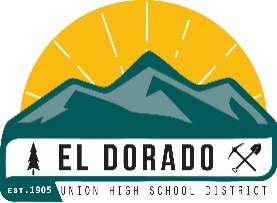 PRINCIPALPONDEROSA HIGH SCHOOL	    Work Year:	220 days	Total Compensation:	$149,585 - $172,453*	The Principal we are seeking: 	Serves as the instructional leader of the school, working with administrators, staff, parents, community members and students to facilitate academic excellence and college/career readiness for all students;  	Demonstrates a collaborative leadership style with good interpersonal and team building skills;  	Exhibits excellent oral and written communication and motivational skills;  	Has intellectual, organizational and managerial skills with the ability to lead others in long-term planning; 	Develops action plans to address instructional improvement initiatives; 	Provides leadership for Professional Learning Communities and promotes professional development opportunities; 	Demonstrates knowledge and application of instructional technology; 	Manages the school’s fiscal responsibilities including District, department and ASB accounts.Position Overview:  	Hold, or eligible for, a California Administrative Credential 	Master’s Degree desirable	Five, or more, years teaching experience desirable 	Previous secondary administrative experience with strong academic leadership skills 	Bilingual desirable but not required
Benefits:Professional dues paidGroup life insurance paid*Benefit cap included in total compensationInterested and qualified applicants are asked to submit an administrative application, letter of interest, resume, three current letters of recommendation, transcripts of all college work and relevant credentials at: www.edjoin.org/eduhsdSelect candidates will participate in a multi-tiered interview process with stakeholders over multiple days during the last two weeks in April.THE DISTRICT IS AN EQUAL OPPORTUNITY EMPLOYER AND   PROHIBITS UNLAWFUL DISCRIMINATION AND/OR HARASSMENT OF DISTRICT EMPLOYEES OR JOB APPLICANTS ON THE BASIS OF THE INDIVIDUAL’S ACTUAL OR PERCEIVED RACE, COLOR, ANCESTRY, NATIONAL ORIGIN, AGE, RELIGIOUS CREED, MARITAL STATUS, PREGNANCY, PHYSICAL OR MENTAL DISABILITY, MEDICAL CONDITION, GENETIC INFORMATION, MILITARY AND VETERAN STATUS, SEX, SEXUAL ORIENTATION, GENDER, GENDER IDENTITY, GENDER EXPRESSION, OR ASSOCIATION WITH A PERSON OR GROUP WITH ONE OR MORE OF THESE ACTUAL OR PERCEIVED CHARACTERISTICS.PRINCIPALPONDEROSA HIGH SCHOOL	    Work Year:	220 days	Total Compensation:	$149,585 - $172,453*	The Principal we are seeking: 	Serves as the instructional leader of the school, working with administrators, staff, parents, community members and students to facilitate academic excellence and college/career readiness for all students;  	Demonstrates a collaborative leadership style with good interpersonal and team building skills;  	Exhibits excellent oral and written communication and motivational skills;  	Has intellectual, organizational and managerial skills with the ability to lead others in long-term planning; 	Develops action plans to address instructional improvement initiatives; 	Provides leadership for Professional Learning Communities and promotes professional development opportunities; 	Demonstrates knowledge and application of instructional technology; 	Manages the school’s fiscal responsibilities including District, department and ASB accounts.Position Overview:  	Hold, or eligible for, a California Administrative Credential 	Master’s Degree desirable	Five, or more, years teaching experience desirable 	Previous secondary administrative experience with strong academic leadership skills 	Bilingual desirable but not required
Benefits:Professional dues paidGroup life insurance paid*Benefit cap included in total compensationInterested and qualified applicants are asked to submit an administrative application, letter of interest, resume, three current letters of recommendation, transcripts of all college work and relevant credentials at: www.edjoin.org/eduhsdSelect candidates will participate in a multi-tiered interview process with stakeholders over multiple days during the last two weeks in April.